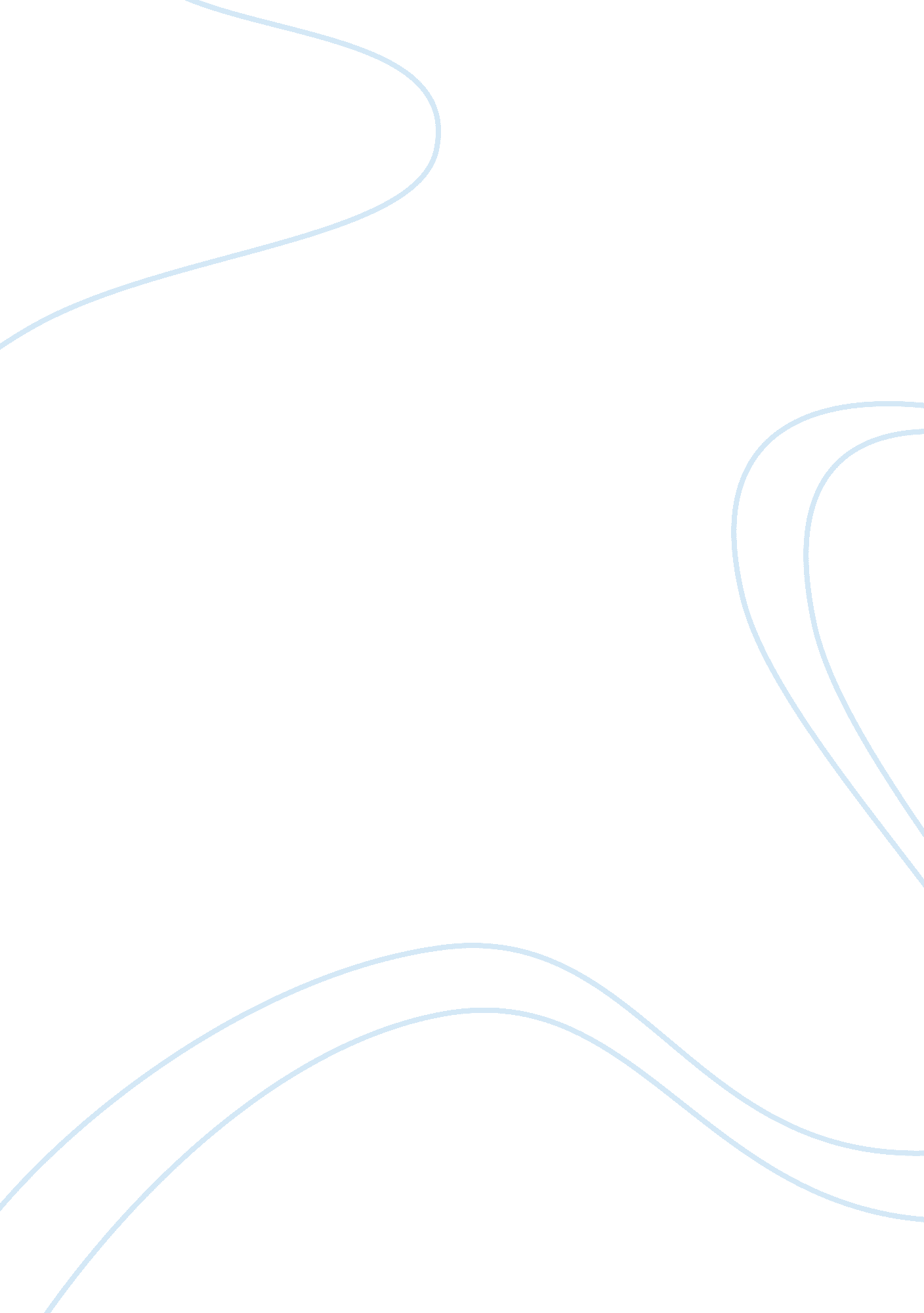 "overpopulation"Business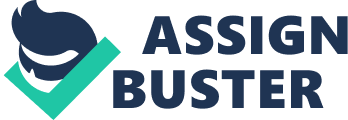 There you are sharing a room with twenty other people and all you have to eat is bread and water. If possible this could happen then this would cause wars over resources. Resources will run out. World hunger will kill millions of people. The purpose of this essay is to show the effects of overpopulation. Overpopulation can cause resources to run out… Forever! Gas will run out. People will not be able to transport themselves or resources in an effective manner. The crops will grow slowly because of low vegetation. These are just some of the things that will cease to exist! Without resources humans and animals will suffer. Overpopulation cause huge wars all over the world. People will fight for clothes, food, gas, water, and many other things! These wars can cause many people to die. There won’t be any more burial space. These wars can cause our world to harm us. If people fight they can use guns and bombs. These things can pollute our air and kill us and many other things that need air to live. These wars can occur anywhere at any time. Overpopulation will cause resources to be overused and they will eventually run out. World hunger will become a huge concern all over the world. There will be many wars that will cause innocent people and animals to die! What will happen to you!? 